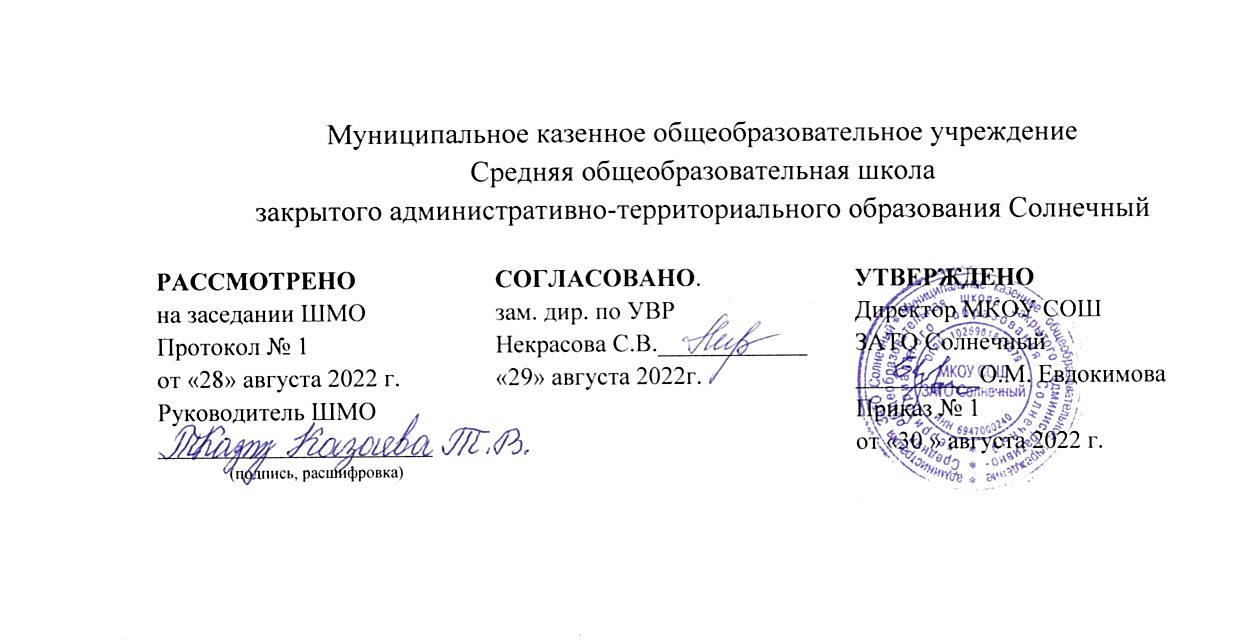 РАБОЧАЯ ПРОГРАММАпо учебному предмету«Русский язык»для 10 класса(базовый уровень)на 2022-2023 учебный годСоставитель: Шайфигулина О.С
учитель русского языка и литературып. Солнечный Тверской области2022г.Пояснительная запискаПрограмма учебного предмета «Русский язык» разработана на основе Примерной  образовательной программы по русскому языку УМК «Русский язык», 10-11 классы (базовый уровень). Л.М. Рыбченкова, А.И. Власенков Москва, «Просвещение», 2020.На изучение программы в 10 классе отводится 68 часов (2 часа в неделю), 34 учебные неделиПланируемы результаты освоения учебного предметаВ результате изучения учебного предмета «Русский язык» ученик научится:использовать языковые средства адекватно цели общения и речевой ситуации;использовать знания о формах русского языка (литературный язык, епросторечие, народные говоры, профессиональные разновидности, жаргон, арго) при создании текстов;создавать устные и письменные высказывания, монологические и диалогические тексты определенной функционально-смысловой принадлежности (описание, повествование, рассуждение) и определенных жанров (тезисы, конспекты, выступления, лекции, отчеты, сообщения, аннотации, рефераты, доклады, сочинения);выстраивать композицию текста, используя знания о его структурных элементах;подбирать и использовать языковые средства в зависимости от типа текста и выбранного профиля обучения;создавать устные и письменные тексты разных жанров в соответствии с функционально-стилевой принадлежностью текста;сознательно использовать изобразительно-выразительные средства языка при создании текста в соответствии с выбранным профилем обучения;использовать при работе с текстом разные виды чтения (поисковое, просмотровое, ознакомительное, изучающее, реферативное) и аудирования (с полным пониманием текста, с пониманием основного содержания, с выборочным извлечением информации);анализировать текст с точки зрения наличия в нем явной и скрытой, основной и второстепенной информации, определять его тему, проблему и основную мысль;извлекать необходимую информацию из различных источников и переводить ее в текстовый формат;преобразовывать текст в другие виды передачи информации;выбирать тему, определять цель и подбирать материал для публичного выступления;соблюдать культуру публичной речи;соблюдать в речевой практике основные орфоэпические, лексические, грамматические, стилистические, орфографические и пунктуационные нормы русского литературного языка;оценивать собственную и чужую речь с позиции соответствия языковым нормам.Ученик получит возможность научиться:распознавать уровни и единицы языка в предъявленном тексте и видеть взаимосвязь между ними;анализировать при оценке собственной и чужой речи языковые средства, использованные в тексте, с точки зрения правильности, точности и уместности их употребления;комментировать авторские высказывания на различные темы (в том числе о богатстве и выразительности русского языка);отличать язык художественной литературы от других разновидностей современного русского языка;использовать синонимические ресурсы русского языка для более точного выражения мысли и усиления выразительности речи;иметь представление об историческом развитии русского языка и истории русского языкознания;выражать согласие или несогласие с мнением собеседника в соответствии с правилами ведения диалогической речи;дифференцировать главную и второстепенную информацию, известную и неизвестную информацию в прослушанном тексте;проводить самостоятельный поиск текстовой и нетекстовой информации, отбирать и анализировать полученную информацию;сохранять стилевое единство при создании текста заданного функционального стиля;владеть умениями информационно перерабатывать прочитанные и прослушанные тексты и представлять их в виде тезисов, конспектов, аннотаций, рефератов;создавать отзывы и рецензии на предложенный текст;соблюдать культуру чтения, говорения, аудирования и письма;соблюдать культуру научного и делового общения в устной и письменной форме, в том числе при обсуждении дискуссионных проблем;соблюдать нормы речевого поведения в разговорной речи, а также в учебно-научной и официально-деловой сферах общения;осуществлять речевой самоконтроль;совершенствовать орфографические и пунктуационные умения и навыки на основе знаний о нормах русского литературного языка;использовать основные нормативные словари и справочники для расширения словарного запаса и спектра используемых языковых средств;оценивать эстетическую сторону речевого высказывания при анализе текстов ( в том числе художественной литературы).Содержание курса на базовом уровнеУчебно-тематический план  Календарно-тематическое планирование в 10 кл (68ч)№разделаНазвание разделаКраткое содержание разделаКол-во часовIЯзык помогает мне стать личностьюИзучение языка - процесс воспитания и самовоспитания Что значит быть языковой личностью. Умение общаться. Основные виды речевой деятельности. Связь понятий «любовь к языку» и «любовь к Родине». Высказывания писателей о русском языке. Русский язык как средство духовного становления личности. «Творческий текст - свободное откровение личности». Эстетическая функция языка. Изобразительно-выразительные средства. Роль памяти. Сочинение - это тоже текст. Умение самостоятельно сформулировать тему сочинения. Качества хорошей речи. Редактирование текста. Самооценка (взаимооценка) текстов сочинений. Мое особое мнение (думаем, анализируем, обсуждаем, спорим, доказываем) Язык и речь как каналы для передачи информации. Ресурсы Интернета. Общение с компьютером и диалог с книгой. Интернет-пространство. «Компьютерный разум» и особенности человеческого мышления. Роль интуиции, ассоциаций. Отношение к чтению в современном мире. Оцениваем результаты изучения раздела  (подведем итоги) Самоконтроль в речевой деятельности как средство формирования языковой личности. Развитие умения оценить результаты изучения раздела «Язык помогает мне стать личностью» на основе обсуждения вопросов, выполнения заданий учебника. Планирование предстоящей деятельности, связанной с потребностью научиться универсальным учебным действиям (личностным, познавательным, коммуникативным, регулятивным). Анализ памятки «Как самостоятельно сформулировать тему сочинения 1IIIIIВ пространстве текста Готовимся к экзаменамТекст - «словесная ткань» Текст как речевое произведение, как результат речевой деятельности. Основные признаки текста. Понимание текста - процесс творческий. Тема, основная мысль. Ключевые слова. Микротема. Абзац. Роль первого предложения (зачина) в тексте. Замысел автора. Лексические, грамматические, интонационные средства выражения отношения, оценки. Интонация текста. Выразительное чтение текста как искусство звучащего слова. Перифразы и их роль в тексте. Анализ памятки «Средства связи между предложениями в тексте». Лексические средства связи в тексте. Лексические повторы. Однотематическая лексика. Синонимы. Антонимы. Контекстуальные (текстовые, контекстные) синонимы и антонимы. Слово и контекст. Оценочная лексика. Лексический разбор как часть комплексной работы с текстом. Взаимодействие слова и текста. Слово в словаре и слово в тексте Работа со словарями. Самостоятельный отбор материала для лексического разбора. Самостоятельная формулировка заданий, связанных с изучением лексики и фразеологии. Анализ памяток «Примерный план лексического разбора слова», «Как произвести лексический разбор текста» и образцов разбора. Готовимся к урокам-семинарам и урокам-зачетам Самостоятельный выбор темы научного сообщения для уроков-семинаров, а также для конференции, для исследовательских проектов. Отбор материалов для презентаций. Особенности научного стиля. Текст-рассуждение. Роль первого предложения (зачина) в тексте Особенности зачина в тексте-рассуждении. Роль двусоставных предложений, в которых ставится тире между подлежащим и сказуемым. Синтаксические особенности предложений, с помощью которых формулируется тезис. Использование в качестве зачинов (начала текста или абзаца): вопросительных предложений; конструкций, включающих цитирование; назывных предложений; сложноподчиненных предложений с придаточными обстоятельственными, когда придаточное предшествует главному (обычно с союзами когда, если, чтобы...) Анализ текстов-образцов. Отбор материала для памятки «Как начать текст». В творческой лаборатории Анализ высказываний писателей (отрывков из писем, дневников, из записных книжек), о «тайнах творчества», об особенностях работы над словом, о «муках слова» и о радости творчества, о роли образцов... Самостоятельный отбор материалов (из текстов упражнений, из книг, сборников афоризмов...), которые соотносятся с названием раздела. Использование ресурсов Интернета. Текст и речевая среда Критерии отбора текстов. Выразительное чтение как искусство звучащего слова. Роль речевой среды в формировании языковой личности. Речевая среда и звучащая речь . Интонационные особенности русского языка. Интонация как одно из средств выразительности русской речи. Звуковые средства выразительности. Интонация. Голос. Благозвучие. аллитерация. ассонанс Тембр. Тон. Пауза. Логическое ударение и порядок слов в предложении. Ключевые слова в тексте. Особенности поэтического текста Понимание поэтического текста как творчество. Филологическое понимание текста. «Метод медленного чтения». Анализ поэтического текста - путь к постижению авторского замысла. Анализ памятки «Средства художественной изобразительности». Развивающая речевая среда - это пространство культуры Комплексная работа с текстами, содержание которых создает условия для погружения в развивающую речевую среду как в пространство культуры. Обобщим изученное. Готовимся к урокам-семинарам «Диалог с текстом» «Метод медленного чтения». Филологическое понимание текста. Роль языковой интуиции. «Диалог с текстом» - это прежде всего диалог читателя с самим собойКультура как совокупность текстов Развитие языковой личности в процессе анализа текстов о культуре. Приобщение к культуре -средство духовно-нравственного совершенствования. Язык как отражение национально-самобытной культуры. Русский язык помогает постигать другие науки  Метапредметная роль уроков русского языка. Формирование УУД (личностных, познавательных, коммуникативных, регулятивных). Комплексная работа с текстами как средство получения знаний, информации о науках. В творческой лаборатории Способы информационной переработки текстов Конспект. Тезисы. План текста, сравнение разных вариантов плана текста. Использование частичного цитирования при составлении плана. Культуроведческое комментировение текста. Роль словарей, справочников. Ключевые слова. Подготовка реферата на основе информационной переработки текстов. Как подготовиться к сжатому изложению. Особенности аннотацииПриемы сжатия текста. Выбор вариантов сжатия текста на основе анализа образцов. Роль частичного цитирования. Использование элементов сжатия анализируемого текста при написании рецензии. Роль синтаксиса в процессе преобразований исходного текста. Использование синонимичных конструкций. Редактирование текста. Русский язык и литература как единое пространство культуры Слово - «первоэлемент литературы». Культура чтения. Любовь к слову, интерес к изучения языка - это то, что помогает стать талантливым читателем. Духовное становление личности. Работа памяти и ее влияние на деятельность речетворческой системы. Оцениваем результаты изучения раздела (подведем итоги) Оценка в процессе анализа творческих, исследовательских работ, оценка текстов с точки зрения их соответствия теме высказывания, использования лексических и грамматических средств связи между предложениями, наличия информативности, завершенности. . Материалы для самопроверки: работа по пунктуацииВыполнение заданий с выбором ответа, с краткими и развернутыми ответами. От комплексной работы с текстом – к сочинению и изложению. Сочинение-отклик - это «текст о тексте», созданный на основе разных источников информации. «Диалог с текстом». «Метод медленного чтения». Изложение. Сжатое изложение как часть сочинения. Планирование учебных действий, когда есть возможность выбора. Самооценка (взаимооценка). Подведение итогов. Осознание целостности, взаимосвязи всех разделов учебника. 1№ п/пНазвание разделаВсего часовИз них:Из них:контрольных работсочинений1Систематизация и обобщение изученного в 5-9 классах7102Язык помогает мне стать личностью7013В пространстве текста47234Готовимся к экзаменам711Итого:Итого:6845№Наименование темы  уроковТип урокаОсновные виды учебной деятельности учащихсяНеделяДата в 10 клДата в 10 кл№Наименование темы  уроковТип урокаОсновные виды учебной деятельности учащихсяНеделяФактКоррекцияПОВТОРЕНИЕ ИЗУЧЕННОГО В 5-9 КЛАССАХ (7ч)ПОВТОРЕНИЕ ИЗУЧЕННОГО В 5-9 КЛАССАХ (7ч)ПОВТОРЕНИЕ ИЗУЧЕННОГО В 5-9 КЛАССАХ (7ч)ПОВТОРЕНИЕ ИЗУЧЕННОГО В 5-9 КЛАССАХ (7ч)ПОВТОРЕНИЕ ИЗУЧЕННОГО В 5-9 КЛАССАХ (7ч)ПОВТОРЕНИЕ ИЗУЧЕННОГО В 5-9 КЛАССАХ (7ч)ПОВТОРЕНИЕ ИЗУЧЕННОГО В 5-9 КЛАССАХ (7ч)1Введение. Особенности курса русского языка в старших классахУрок-беседаЗнать понятия «язык и речь. Речевая среда. Языковая личность» Уметь различать данные языковые единицы. Коллективная, индивидуальная беседа  Текст для анализа 2Повторение изученного в 5-9 классах. Основные правила русской орфографии Урок-семинарУметь писать безударные гласные в корне слова. Правописание приставок, суффиксов, окончаний. Н-НН в разных частях речи. НЕ с разными частями речи. 3Основные правила русской орфографии Урок-практикумУметь писать безударные гласные в корне слова. Правописание приставок, суффиксов, окончаний. Н-НН в разных частях речи. НЕ с разными частями речи. Задания в формате ЕГЭ типа  9-154Синтаксис и пунктуация ПП. Повторение изученного материала Урок-семинарЗнать строение и пунктуация простого предложения. Виды связи в словосочетании. Простое осложнённое предложение. Уметь выполнять синтаксический и пунктуационный разбор. Текст для комплексного анализа Задания в формате ЕГЭ типа 16-175Синтаксис и пунктуация СП. Повторение изученного материала Урок-практикумЗнать строение и пунктуация сложного предложения. Виды СП. Виды связи и подчинения в СПП. Смысловые отношения в БСП. Уметь выполнять синтаксический и пунктуационный разбор. 6Входная контрольная работа. Контрольный диктант по теме «Повторение изученного в 5-9 классах» с грамматическим заданием Урок контроля знанийУметь писать безударные гласные в корне слова. Правописание приставок, суффиксов, окончаний. Н-НН в разных частях речи. НЕ с разными частями речи. Знать строение и пунктуация сложного предложения. Виды СП. Виды связи и подчинения в СПП. Смысловые отношения в БСП. 7Анализ контрольного диктан-та по теме «Повторение изученного в 5-9 классах» с ГЗУрок коррекции знанийАнализ допущенных орфографических и пунктуационных ошибок. Анализ ошибок. Допущенных при выполнении грамматического задания. Заполнение индивидуального листа исправления ошибокЯЗЫК ПОМОГАЕТ МНЕ СТАТЬ ЛИЧНОСТЬЮ (7ч)ЯЗЫК ПОМОГАЕТ МНЕ СТАТЬ ЛИЧНОСТЬЮ (7ч)ЯЗЫК ПОМОГАЕТ МНЕ СТАТЬ ЛИЧНОСТЬЮ (7ч)ЯЗЫК ПОМОГАЕТ МНЕ СТАТЬ ЛИЧНОСТЬЮ (7ч)ЯЗЫК ПОМОГАЕТ МНЕ СТАТЬ ЛИЧНОСТЬЮ (7ч)ЯЗЫК ПОМОГАЕТ МНЕ СТАТЬ ЛИЧНОСТЬЮ (7ч)ЯЗЫК ПОМОГАЕТ МНЕ СТАТЬ ЛИЧНОСТЬЮ (7ч)8Изучение языка – процесс воспитания и самовоспитанияУрок-лекцияЗнать, что значит - быть языковой личностью. Умение общаться. (устное выступление). Основные виды речевой деятельности. «Творческий текст - свободное откровение личности» (эссе о себе)9Изучение языка – процесс воспитания и самовоспитанияУрок-конспектРедактирование текста. Словарная работа, составление текстов, объясняющих выбор темы следующего урока-практикума. Текст для комплексного анализа 10Мое особое мнение (думаем, анализируем, спорим, доказываем)Урок-семинарУметь использовать язык и речь как каналы для передачи информации, ресурсы Интернета. Коллективная, индивидуальная беседа. Работа с текстами: доказательства принадлежности к данному стилю и типу речи. Текст для комплексного анализа  Сочинение - размышление 11Моё особое мнение (думаем, анализируем, обсуждаем, доказываем, спорим) Урок-семинарУметь использовать язык и речь как каналы для передачи информации, ресурсы Интернета (групповая работа)Коллективная, индивидуальная беседа. Работа с текстами: доказательства принадлежности к данному стилю и типу речи. Текст для комплексного анализа 12Повторение морфологии, орфографии, синтаксиса, пунктуации. Урок актуализации знанийУметь объяснять написания имён существительных, прилагательных, числительных, местоимений; производить морфологический разбор; правильно расставлять знаки препинания при обособленных определениях, однородных членах предложения; ставить тире в простом предложении. Текст для комплексного анализа, тестовые задания.  Орфографический и пунктуационный анализ 13Р/р Сочинение-рассуждение по заданному тексту Урок развития речиЗнать о типе речи рассуждении. Уметь составлять план сочинения-рассуждения. Определение темы. Проблемы текста. Выделение микротем; изобразительно выразительные средства14Р/р Сочинение-рассуждение по заданному тексту Урок РРНаписание сочинения-рассужденияВ ПРОСТРАНСТВЕ ТЕКСТА (47ч)В ПРОСТРАНСТВЕ ТЕКСТА (47ч)В ПРОСТРАНСТВЕ ТЕКСТА (47ч)В ПРОСТРАНСТВЕ ТЕКСТА (47ч)В ПРОСТРАНСТВЕ ТЕКСТА (47ч)В ПРОСТРАНСТВЕ ТЕКСТА (47ч)В ПРОСТРАНСТВЕ ТЕКСТА (47ч)15Текст- это «словесная ткань»Урок актуализации знанийЗнать о тексте как речевом произведении, как результате речевой деятельности. Основные признаки текста. Понимание текста - процесс творческий. Уметь выделять тему, основную мысль. Ключевые слова. Микротема. Абзац. Анализ памятки «Средства связи между предложениями в тексте» Анализ текста с применением различных типов словарей  Текст для комплексного анализа 16Текст - «словесная ткань» .Основные признаки текстаУрок-практикумЗнать о тексте как речевом произведении, как результате речевой деятельности. Основные признаки текста. Понимание текста - процесс творческий. Уметь выделять тему, основную мысль. Ключевые слова. Микротема. Абзац. Анализ памятки «Средства связи между предложениями в тексте» Анализ текста с применением различных типов словарей Текст для комплексного анализа 17Тема. Основная мысль, ключевые слова текста. МикротемаУрок развития речиРабота с текстом: преобразование печатного текста в карту – кластер; определение микротем и ключевых слов, подбор символов 18Абзацное членение текстаУрок-практикумРабота с текстом: членение сплошного текста на абзацы, нахождение средств связи абзацев в тексте; творческая работа: дополнить текст недостающим абзацем19Лексические средства связи в тексте Урок актуализации знанийЗнать основные лексические понятия: лексические повторы, однотематическая лексика, синонимы, антонимы, слово и контекст, оценочная лексика. Анализ текста с применением различных типов словарей Текст для комплексного анализа 20Лексические средства связи в тексте. Однотематическая лексика Слово в словаре и в тексте Урок -практикумЗнать основные лексические понятия: лексические повторы, однотематическая лексика, синонимы, антонимы, слово и контекст, оценочная лексика. Анализ текста с применением различных типов словарей Текст для комплексного анализа Взаимодействие слова и текста. Лексический разбор как часть комплексной работы с текстом. Анализ текста с применением различных типов словарей 21Антонимы. Контекстуальные (текстовые, контекстные синонимы и антонимы)Урок актуализации знанийРабота с текстом (задание №23  ЕГЭ-2020): нахождение в тексте контекстуальных антонимов-синонимов; работа со словарями: лексическое значение найденных синонимов/антонимов22Слово и контекст. Оценочная лексика. Взаимодействие слова и текстаУрок актуализации знанийРабота с текстом: вычленение экспрессивно-окрашенной лексики и определения ее роли в тексте. 23Грамматические, интонационные средства выражения отношения, оценки. Интонация текстаУрок-практикумУстная разминка (интонирование текста);составление конспекта-таблицы «Средства выражения оценки героя, ситуации», заполнение таблицы примерами из текста24Особенности текстов научного стиля (лексические и грамматические) Терминология. Урок актуализации знанийЗнать особенности текстов научного стиля, роль терминов. Словари. Текст-рассуждение. Типологический анализ текста научного стиля с нахождением изобразительно-выразительных средств. Текст для комплексного анализа 25Текст-рассуждение. Особенности зачина в тексте-рассужденииУрок - практикумНаписание сочинения-рассуждения по заданному тексту26Р/р Роль первого предложения (зачина) в тексте.Урок РРЗнать особенности зачина в тексте-рассуждении. Роль двусоставных предложений, в которых ставится тире между подлежащим и сказуемым.27Роль двусоставных предложений, в которых ставится тире между подлежащим и сказуемым.Урок-практикумЗнать особенности зачина в тексте-рассуждении. Роль двусоставных предложений, в которых ставится тире между подлежащим и сказуемым.28Формулировка тезиса (синтаксические особенности таких  предложений)Урок актуализации знанийСоставление конспекта, тренировочные упражнения по формулировке тезисов29В пространстве текста Урок повторения и обобщения изученного Урок-семинарСамостоятельная работа с текстом по заданному плану30Р.Р. Сочинение по прочитанному текстуУрок развития речиЗнать: стандартную композиционную схему сочинения в формате ЕГЭ. Уметь: создавать собственный текст в соответствии с заданным планом. Написание сочинения-рассуждения31Текст и речевая среда Урок развития речиЗнать критерии отбора текстов. Эстетическое воздействие текстов. Уметь работать с текстом как средством создания развивающей, обучающей речевой среды. Словарный диктант по теме. Коллективная, индивидуальная беседа 32Речевая среда и звучащая речь Урок развития речиЗнать критерии отбора текстов. Эстетическое воздействие текстов. Уметь работать с текстом как средством создания развивающей, обучающей речевой среды. Анализ текста: структурный, лексический, пунктуационный, орфографический  33Звуковые средства выразительности. Интонация. Голос. Урок актуализации знанийЗнать интонационные особенности русского языка. Интонация как одно из средств выразительности русской речи. Тембр. Тон. Пауза. Уметь применять логическое ударение и порядок слов в предложении. Лингвистическое сообщение или лингвистическое сообщение-презентация с представлением собственных текстов на выбранную тему. Восстановительный диктант. 34Благозвучие. Аллитерация. АссонансУрок актуализации знанийУстная работа с текстом; транскрибирование текста; заполнение таблицы « Художественные средства выразительности» примерами на аллитерацию и ассонанс на основе поэтических текстов35Тембр. Тон, Пауза. Логическое ударение и порядок слов в предложении. Ключевые слова в текстеУрок-практикумУстная интонационная разминка: чтение текста с разной интонацией; практическая работа: расстановка логического ударения, пауз, интонации (повышение-понижение голоса)Самостоятельная работа с текстом по заданному плану; работа со словарями; определение проблематики текста, опираясь на ключевые слова36Особенности поэтического текста. Анализ поэтического текста- путь к постижению авторского замысла Урок-практикумПонимание поэтического текста как творчество. Филологическое понимание теста. «Метод медленного чтения». Анализ поэтического текста - путь к постижению авторского замысла. Анализ поэтических текстов Текст  для комплексного анализа 37Средства художественной изобразительности Урок актуализации знанийЗнать средства изобразительности, их роль в языке. Анализ средств худ. изобразительности Текст для комплексного анализа Р/р Сочинение в формате ЕГЭ Урок развития речиЗнать стандартную композиционную схему сочинения в формате ЕГЭ. Уметь создавать собственный текст в соответствии с заданным планом. Тестовые задания в формате ЕГЭ 38Развивающая речевая среда - это пространство культуры Урок актуализации знанийЗнать критерии отбора текстов. Эстетическое воздействие текстов. Уметь работать с текстом как средством создания развивающей, обучающей речевой среды. Словарный диктант по теме. Коллективная, индивидуальная беседа 39Повторение морфологии, орфографии, синтаксиса, пунктуации. Подготовка к ЕГЭ Урок повторения и обобщения знанийЗнать основные орфографические и пунктуационные правила Словарная работа, анализ текстов Задания в тестовой форме Задания в формате ЕГЭ типа  8-2140Повторение морфологии, орфографии, синтаксиса, пунктуации. Подготовка к ЕГЭ Урок повторения и обобщения знанийЗнать основные орфографические и пунктуационные правила Тестовые задания в формате ЕГЭ Задания в тестовой форме Задания в формате ЕГЭ типа 8-2141Контрольная работа за первое полугодие Урок контроляЗадания в формате ЕГЭ 42Анализ контрольной работы Урок коррекции знанийУметь выполнять орфографический, пунктуационный, речеведческий анализ текста. Анализ текста 43«Диалог с текстом» урок актуализации знанийЗнать «Метод медленного чтения». Филологическое понимание текста. Роль языковой интуиции  Лингвистическое сообщение или лингвистическое сообщение-презентация с представлением собственных текстов на выбранную тему. Восстановительный диктант. Текст для комплексного анализа 44«Диалог с текстом». Филологическое понимание текста. Роль языковой интуиции.  урок актуализации знанийЗнать «Метод медленного чтения». Филологическое понимание текста. Роль языковой интуиции  Лингвистическое сообщение или лингвистическое сообщение-презентация с представлением собственных текстов на выбранную тему. Восстановительный диктант. Текст для комплексного анализа45Культура как совокупность текстов.  Особенности русской национальной культуры. Связь языка, литературы, живописи, музыки, архитектурылекцияЗнать особенности русской национальной культуры. Связь языка, литературы, живописи, музыки, архитектуры. Развитие языковой личности в процессе анализа текстов о культуре. Лингвистическое сообщение или лингвистическое сообщение-презентация с представлением собственных текстов на выбранную тему. Текст для комплексного анализа46Культура как совокупность текстов.  Особенности русской национальной культуры. Связь языка, литературы, живописи, музыки, архитектурыУрок актуализации знанийЗнать особенности русской национальной культуры. Связь языка, литературы, живописи, музыки, архитектуры. Развитие языковой личности в процессе анализа текстов о культуре.  Лингвистическое сообщение или лингвистическое сообщение-презентация с представлением собственных текстов на выбранную тему. Текст для комплексного анализа 47Повторение морфологии, орфографии, синтаксиса, пунктуации. урок систематизации знанийУметь применять орфографические и пунктуационные навыки в тестовом задании. Уметь составлять вторичный текст по определенной структуре Задания в формате ЕГЭ48Р/р Сочинение на культурологическую тему урок РРУметь использовать тематическую лексику, составлять сложный план. Письменные работы учащихся 49Р/р Сочинение на культурологическую тему урок развития речиУметь использовать тематическую лексику, составлять сложный план. Уметь использовать тематическую лексику, составлять сложный план. Написать сочинение50Русский язык помогает постигать другие науки Урок актуализации знанийЗнать о связи науки и искусства, роль образов. Приобщение к науке и речевая деятельность. Словарный диктант по теме. Коллективная, индивидуальная беседа Текст для комплексного анализа 51Русский язык помогает постигать другие науки Урок - практикумЗнать о связи науки и искусства, роль образов. Приобщение к науке и речевая деятельность. Знать о связи науки и искусства, роль образов. Приобщение к науке и речевая деятельность. Текст для комплексного анализа, тестовые задания. 52Способы информационной переработки текстов урок актуализации знанийЗнать понятия конспект, тезисы, план текста. Роль словарей, справочников. Уметь использовать частичное цитирование при составлении плана, делать культуроведческое комментирование текста. Творческая работа по данному началу. Преобразование текста  Текст для комплексного анализа 53Способы информационной переработки текстов урок-практикумЗнать понятия конспект, тезисы, план текста. Роль словарей, справочников. Уметь использовать частичное цитирование при составлении плана, делать культуроведческое комментирование текста. Творческая работа по данному началу. 54Роль текстов - «безукоризненных образцов»(Л. Щерба) как средства создания развивающей речевой среды. Развивающая речевая среда как пространство культуры.урок-конспектСамостоятельная работа по учебнику; составление конспекта; выполнение тренировочных упражнений55Язык писателей - источник развития языка. Чтение как сотворчество. Творческое отношение к родному языкуурок-практикумРабота с учебником: выполнение тренировочных упражнений 56 «Язык, литература, культура, речевая среда, языковая личность как ключевые понятия.»урок-семинарРабота в группах: составление текста устного выступления на лингвистическую тему57Конспект. Виды конспектаУрок актуализации знанийСоставление разного вида конспектов (по вариантам) по заданному материалу58Тезисы. АннотацияУрок актуализации знанийСинтаксические особенности предложений, с помощью которых часто формулируется тезис. Свободный мини-диктант. Работа с текстами: определение роли первого предложения в тексте, первого абзаца; словесное рисование на основе прочитанного текста. Пунктуационный, синтаксический, лексический и орфографический разбор. Составление аннотации по прочитанному тексту59План текста, сравнение разных вариантов плана текста. Использование частичного цитирования при составлении плана.урок-практикумПроверочная работа: составление вариантов плана заданного текста60Подготовка реферата на основе информационной переработки текстов.урок актуализации знанийРабота в творческих группах: составление письменного текста (реферата) на заданную тему; презентация полученной творческой работы (устное выступление)61Пересказ текста.Урок КЗРабота с текстом (на 6 вариантов): сжатие текста, составление плана, пересказ с сохранением микротем текстаГОТОВИМСЯ К ЭКЗАМЕНАМГОТОВИМСЯ К ЭКЗАМЕНАМГОТОВИМСЯ К ЭКЗАМЕНАМГОТОВИМСЯ К ЭКЗАМЕНАМГОТОВИМСЯ К ЭКЗАМЕНАМГОТОВИМСЯ К ЭКЗАМЕНАМГОТОВИМСЯ К ЭКЗАМЕНАМ62«Сочинение - отклик как «текст о тексте».Изобразительно-выразительные средства. Особенности текста-рассуждения.урок-семинарРабота в парах: составление письменного текста – отклика на творческую работу одноклассника; устное выступление – отклик 63-64Урок развития речи. Сочинение-рассуждение на ЕГЭ (задание №27)Урок РРНаписание сочинения-рассуждения в формате ЕГЭ-2021 (задание №27) по заданному тексту65-66Качества хорошего текста (соответствие теме, проблеме; связность, цельность, единство, завершенность, информативность, логичность). Редактирование собственных сочиненийурок коррекции знанийУстное выступление-самоанализ написанного сочинения; оценка работы по заданным критериям; редактирование творческой работы – составление индивидуальной карты допущенных ошибок6768Подготовка к ЕГЭ. Тренировочное тестирование в формате ЕГЭ. урок контроля знанийСамостоятельное выполнение тестовой части формата ЕГЭ_2021 (задания 1-26)